ОБЩИЕ СВЕДЕНИЯ Учебная дисциплина «Теория и практика отечественного и зарубежного радиовещания» изучается в пятом семестре на очной форме обучения, в седьмом семестре – на очно-заочной форме обучения.Курсовая работа – предусмотрена.Форма промежуточной аттестации: экзамен.Место учебной дисциплины в структуре ОПОПУчебная дисциплина «Теория и практика отечественного и зарубежного радиовещания» относится к части, формируемой участниками образовательных отношений.Основой для освоения дисциплины являются результаты обучения по предшествующим дисциплинам и практикам: История зарубежной журналистики;Введение в профессию;Современные технологии создания медиапродукта.Результаты обучения по учебной дисциплине, используются при изучении следующих дисциплин и прохождения практик:  Звукорежиссура; Основы работы в прямом эфире;Основы взаимодействия монтажных и звуковых программ; Техника и технология аудиовизуальных средств массовой информации. ЦЕЛИ И ПЛАНИРУЕМЫЕ РЕЗУЛЬТАТЫ ОБУЧЕНИЯ ПО ДИСЦИПЛИНЕ              Цель дисциплины – дать студентам необходимые знания о сущности, специфике, функциях и роли радиовещания в политической, экономической, правовой, культурной жизни общества. Знакомство с теоретическими основами радиовещания имеет и глубокое практическое значение, так как позволяет результативнее использовать специфические возможности «звучащей» и «слышимой» публицистики, в совершенстве овладеть выразительными средствами радиовещания, чтобы, в конечном итоге, создавать передачи, способные наиболее эффективно воздействовать на слушателей. Данный курс призван помочь студенту овладеть первичными навыками подготовки передач, из которых складывается профессиональная деятельность радиожурналиста. Задачи дисциплины заключаются в развитии следующих знаний, умений и навыков личности: - дать представление о специфике радиовещания в системе СМИ, о природе, выразительных средствах и современных возможностях радиовещания; - представить общую характеристику структур радиоорганизаций в России; - познакомить студентов с основами программирования в секторах государственного и коммерческого вещания различных форматов; - ввести студентов в важнейший круг проблем изучения аудитории; - раскрыть специфику работы радиожурналиста в условиях прямого эфира и при подготовке программ различных тематических направлений, форм, жанров в записи. Формируемые компетенции, индикаторы достижения компетенций, соотнесённые с планируемыми результатами обучения по дисциплине:СТРУКТУРА И СОДЕРЖАНИЕ УЧЕБНОЙ ДИСЦИПЛИНЫОбщая трудоёмкость учебной дисциплины по учебному плану составляет:Структура учебной дисциплины для обучающихся по видам занятий: (очная форма обучения) Структура учебной дисциплины для обучающихся по видам занятий: (очно-заочная форма обучения) Структура учебной дисциплины для обучающихся по разделам и темам дисциплины: (очная форма обучения)Структура учебной дисциплины для обучающихся по разделам и темам дисциплины: (очно-заочная форма обучения)Содержание учебной дисциплиныОрганизация самостоятельной работы обучающихсяСамостоятельная работа студента – обязательная часть образовательного процесса, направленная на развитие готовности к профессиональному и личностному самообразованию, на проектирование дальнейшего образовательного маршрута и профессиональной карьеры.Самостоятельная работа обучающихся по дисциплине организована как совокупность аудиторных и внеаудиторных занятий и работ, обеспечивающих успешное освоение дисциплины. Аудиторная самостоятельная работа обучающихся по дисциплине выполняется на учебных занятиях под руководством преподавателя и по его заданию. Аудиторная самостоятельная работа обучающихся входит в общий объем времени, отведенного учебным планом на аудиторную работу, и регламентируется расписанием учебных занятий. Внеаудиторная самостоятельная работа обучающихся – планируемая учебная, научно-исследовательская, практическая работа обучающихся, выполняемая во внеаудиторное время по заданию и при методическом руководстве преподавателя, но без его непосредственного участия, расписанием учебных занятий не регламентируется.Внеаудиторная самостоятельная работа обучающихся включает в себя:Например:подготовку к лекциям, практическим занятиям, экзамену;изучение учебных пособий;написание тематических докладов, рефератов и эссе на проблемные темы;изучение теоретического и практического материала по рекомендованным источникам;выполнение индивидуальных заданий;подготовка к промежуточной аттестации в течение семестра.Самостоятельная работа обучающихся с участием преподавателя в форме иной контактной работы предусматривает групповую и (или) индивидуальную работу с обучающимися и включает в себя:проведение индивидуальных и групповых консультаций по отдельным темам/разделам дисциплины;проведение консультаций перед зачетом с оценкой по необходимости;научно-исследовательскую работу студентов (статьи, участие в студенческих научных конференциях и пр.) Перечень разделов/тем/, полностью или частично отнесенных на самостоятельное изучение с последующим контролем:Для очной формы обучения:Для очно-заочной формы обучения:Применение электронного обучения, дистанционных образовательных технологийПри реализации программы учебной дисциплины возможно применение электронного обучения и дистанционных образовательных технологий.Реализация программы учебной дисциплины с применением электронного обучения и дистанционных образовательных технологий регламентируется действующими локальными актами университета.Применяются следующий вариант реализации программы с использованием ЭО и ДОТВ электронную образовательную среду, по необходимости, могут быть перенесены отдельные виды учебной деятельности:Для очной формы обучения:Для очно-заочной формы обучения:РЕЗУЛЬТАТЫ ОБУЧЕНИЯ ПО ДИСЦИПЛИНЕ, КРИТЕРИИ ОЦЕНКИ УРОВНЯ СФОРМИРОВАННОСТИ КОМПЕТЕНЦИЙ, СИСТЕМА И ШКАЛА ОЦЕНИВАНИЯСоотнесение планируемых результатов обучения с уровнями сформированности компетенции.ОЦЕНОЧНЫЕ СРЕДСТВА ДЛЯ ТЕКУЩЕГО КОНТРОЛЯ УСПЕВАЕМОСТИ И ПРОМЕЖУТОЧНОЙ АТТЕСТАЦИИ, ВКЛЮЧАЯ САМОСТОЯТЕЛЬНУЮ РАБОТУ ОБУЧАЮЩИХСЯПри проведении контроля самостоятельной работы обучающихся, текущего контроля и промежуточной аттестации по дисциплине «Теория и практика отечественного и зарубежного радиовещания» проверяется уровень сформированности у обучающихся компетенций и запланированных результатов обучения по дисциплине, указанных в разделе 2 настоящей программы. Формы текущего контроля успеваемости по дисциплине, примеры типовых заданий:Критерии, шкалы оценивания текущего контроля успеваемости:Промежуточная аттестация успеваемости по дисциплине:Критерии, шкалы оценивания промежуточной аттестации учебной дисциплины:Система оценивания результатов текущего контроля и промежуточной аттестации.Оценка по дисциплине выставляется обучающемуся с учётом результатов текущей и промежуточной аттестации.По очной форме:По очно-заочной форме:Полученный совокупный результат конвертируется в пятибалльную систему оценок в соответствии с таблицей:ОБРАЗОВАТЕЛЬНЫЕ ТЕХНОЛОГИИРеализация программы предусматривает использование в процессе обучения следующих образовательных технологий:проблемная лекция;проектная деятельность;поиск и обработка информации с использованием сети Интернет;обучение в сотрудничестве (командная, групповая работа);технологии с использованием игровых методов: ролевых, деловых, и других видов обучающих игр.ПРАКТИЧЕСКАЯ ПОДГОТОВКАПрактическая подготовка в рамках учебной дисциплины реализуется при проведении практических занятий, предусматривающих участие обучающихся в выполнении отдельных элементов работ, связанных с будущей профессиональной деятельностью.ОРГАНИЗАЦИЯ ОБРАЗОВАТЕЛЬНОГО ПРОЦЕССА ДЛЯ ЛИЦ С ОГРАНИЧЕННЫМИ ВОЗМОЖНОСТЯМИ ЗДОРОВЬЯПри обучении лиц с ограниченными возможностями здоровья и инвалидов используются подходы, способствующие созданию безбарьерной образовательной среды: технологии дифференциации и индивидуального обучения, применение соответствующих методик по работе с инвалидами, использование средств дистанционного общения, проведение дополнительных индивидуальных консультаций по изучаемым теоретическим вопросам и практическим занятиям, оказание помощи при подготовке к промежуточной аттестации.При необходимости рабочая программа дисциплины может быть адаптирована для обеспечения образовательного процесса лицам с ограниченными возможностями здоровья, в том числе для дистанционного обучения.Учебные и контрольно-измерительные материалы представляются в формах, доступных для изучения студентами с особыми образовательными потребностями с учетом нозологических групп инвалидов:Для подготовки к ответу на практическом занятии, студентам с ограниченными возможностями здоровья среднее время увеличивается по сравнению со средним временем подготовки обычного студента.Для студентов с инвалидностью или с ограниченными возможностями здоровья форма проведения текущей и промежуточной аттестации устанавливается с учетом индивидуальных психофизических особенностей (устно, письменно на бумаге, письменно на компьютере, в форме тестирования и т.п.). Промежуточная аттестация по дисциплине может проводиться в несколько этапов в форме рубежного контроля по завершению изучения отдельных тем дисциплины. При необходимости студенту предоставляется дополнительное время для подготовки ответа на зачете или экзамене.Для осуществления процедур текущего контроля успеваемости и промежуточной аттестации обучающихся создаются, при необходимости, фонды оценочных средств, адаптированные для лиц с ограниченными возможностями здоровья и позволяющие оценить достижение ими запланированных в основной образовательной программе результатов обучения и уровень сформированности всех компетенций, заявленных в образовательной программе.МАТЕРИАЛЬНО-ТЕХНИЧЕСКОЕ ОБЕСПЕЧЕНИЕ ДИСЦИПЛИНЫМатериально-техническое обеспечение дисциплины при обучении с использованием традиционных технологий обучения.Материально-техническое обеспечение дисциплины при обучении с использованием электронного обучения и дистанционных образовательных технологий.Технологическое обеспечение реализации программы осуществляется с использованием элементов электронной информационно-образовательной среды университета.УЧЕБНО-МЕТОДИЧЕСКОЕ И ИНФОРМАЦИОННОЕ ОБЕСПЕЧЕНИЕ УЧЕБНОЙ ДИСЦИПЛИНЫИНФОРМАЦИОННОЕ ОБЕСПЕЧЕНИЕ УЧЕБНОГО ПРОЦЕССАРесурсы электронной библиотеки, информационно-справочные системы и профессиональные базы данных:Перечень лицензионного программного обеспечения ЛИСТ УЧЕТА ОБНОВЛЕНИЙ РАБОЧЕЙ ПРОГРАММЫ УЧЕБНОЙ ДИСЦИПЛИНЫВ рабочую программу учебной дисциплины внесены изменения/обновления и утверждены на заседании кафедры журналистики и телевизионных технологий: Министерство науки и высшего образования Российской Федерации Министерство науки и высшего образования Российской Федерации Министерство науки и высшего образования Российской Федерации Министерство науки и высшего образования Российской Федерации Министерство науки и высшего образования Российской ФедерацииФедеральное государственное бюджетное образовательное учреждениеФедеральное государственное бюджетное образовательное учреждениеФедеральное государственное бюджетное образовательное учреждениеФедеральное государственное бюджетное образовательное учреждениеФедеральное государственное бюджетное образовательное учреждениевысшего образованиявысшего образованиявысшего образованиявысшего образованиявысшего образования«Российский государственный университет им. А.Н. Косыгина«Российский государственный университет им. А.Н. Косыгина«Российский государственный университет им. А.Н. Косыгина«Российский государственный университет им. А.Н. Косыгина«Российский государственный университет им. А.Н. Косыгина(Технологии. Дизайн. Искусство)»(Технологии. Дизайн. Искусство)»(Технологии. Дизайн. Искусство)»(Технологии. Дизайн. Искусство)»(Технологии. Дизайн. Искусство)»РАБОЧАЯ ПРОГРАММАУЧЕБНОЙ ДИСЦИПЛИНЫРАБОЧАЯ ПРОГРАММАУЧЕБНОЙ ДИСЦИПЛИНЫРАБОЧАЯ ПРОГРАММАУЧЕБНОЙ ДИСЦИПЛИНЫТеория и практика отечественного и зарубежного радиовещанияТеория и практика отечественного и зарубежного радиовещанияТеория и практика отечественного и зарубежного радиовещанияУровень образования бакалавриатбакалавриатНаправление подготовки42.03.04ТелевидениеПрофильПроизводство телерадиовещательной продукцииПроизводство телерадиовещательной продукцииСрок освоения образовательной программы по очной форме обучения;по очно-заочной форме обучения4 года4,5 лет4 года4,5 летФорма обученияОчная, очно-заочнаяОчная, очно-заочнаяРабочая программа учебной дисциплины «Теория и практика отечественного и зарубежного радиовещания» основной профессиональной образовательной программы высшего образования, рассмотрена и одобрена на заседании кафедры № 11 от 30.06.2021 г.Рабочая программа учебной дисциплины «Теория и практика отечественного и зарубежного радиовещания» основной профессиональной образовательной программы высшего образования, рассмотрена и одобрена на заседании кафедры № 11 от 30.06.2021 г.Рабочая программа учебной дисциплины «Теория и практика отечественного и зарубежного радиовещания» основной профессиональной образовательной программы высшего образования, рассмотрена и одобрена на заседании кафедры № 11 от 30.06.2021 г.Рабочая программа учебной дисциплины «Теория и практика отечественного и зарубежного радиовещания» основной профессиональной образовательной программы высшего образования, рассмотрена и одобрена на заседании кафедры № 11 от 30.06.2021 г.Разработчик рабочей программы учебной дисциплины: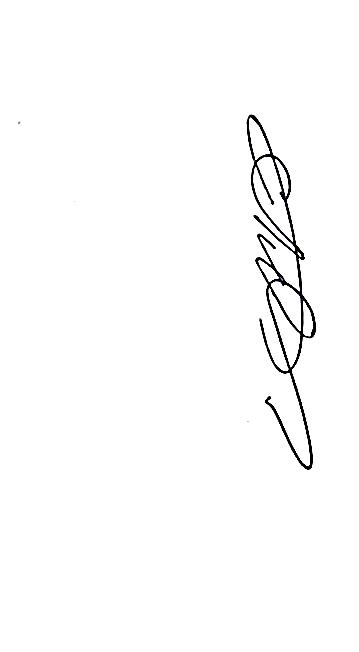 Разработчик рабочей программы учебной дисциплины:Разработчик рабочей программы учебной дисциплины:Разработчик рабочей программы учебной дисциплины:Старший преподаватель                       Н.А. Пивненко                         Н.А. Пивненко  Заведующий кафедрой:Заведующий кафедрой: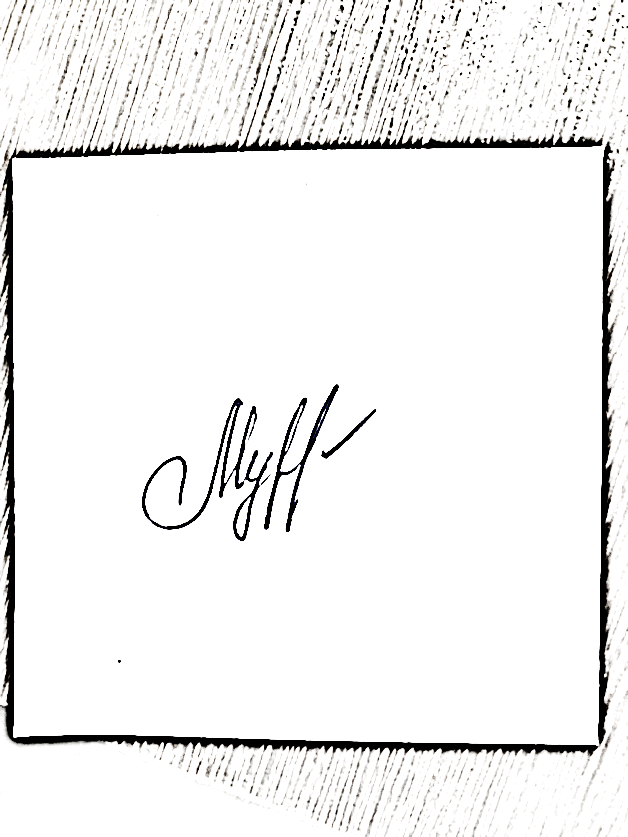 О.В. Мурзина   Код и наименование компетенцииКод и наименование индикаторадостижения компетенцииПланируемые результаты обучения по дисциплинеУК-1. Способен осуществлять поиск, критический анализ и синтез информации, применять системный подход для решения поставленных задачИД-УК 1.1. Анализ поставленной задач с выделением ее базовых составляющих. Определение, интерпретация и ранжирование информации, необходимой для решения поставленной задачиПо результатам освоения дисциплины студент:Должен знать:  - этапы развития современного российского радиовещания; - организационные принципы работы государственных и коммерческих радиостанций; - организационные принципы работы федеральных, региональных и местных радиостанций; актуальные проблемы современного радиовещания страны. Должен уметь:  - ориентироваться в системе современного радиовещания России; применять полученные знания при работе на радио; - структурировать радиостанции отдельно взятого города, региона и страны в целом; - анализировать работу отдельной радиостанции применительно к системе СМИ России; - определять формат радиостанции. Должен владеть:  - навыком типологизации и систематизации современных радиостанций России; - навыком определения типов Интернет-радиостанций; - основными понятиями и терминами, применяемыми в современном радиовещании. Должен демонстрировать способность и готовность:  - к анализу любой радиостанции, существующей в FM-диапазоне России; - к определению формата любой радиостанции, работающей в FM-диапазоне России; - показать на примере программного колеса любой радиостанции особенности сетки вещания и программирования данного радиоканала.УК-1. Способен осуществлять поиск, критический анализ и синтез информации, применять системный подход для решения поставленных задачИД-УК 1.2. Использование системных связей и отношений между явлениями, процессами и объектами; методов поиска информации, ее системного и критического анализа при формировании собственных мнений, суждений, точек зренияПо результатам освоения дисциплины студент:Должен знать:  - этапы развития современного российского радиовещания; - организационные принципы работы государственных и коммерческих радиостанций; - организационные принципы работы федеральных, региональных и местных радиостанций; актуальные проблемы современного радиовещания страны. Должен уметь:  - ориентироваться в системе современного радиовещания России; применять полученные знания при работе на радио; - структурировать радиостанции отдельно взятого города, региона и страны в целом; - анализировать работу отдельной радиостанции применительно к системе СМИ России; - определять формат радиостанции. Должен владеть:  - навыком типологизации и систематизации современных радиостанций России; - навыком определения типов Интернет-радиостанций; - основными понятиями и терминами, применяемыми в современном радиовещании. Должен демонстрировать способность и готовность:  - к анализу любой радиостанции, существующей в FM-диапазоне России; - к определению формата любой радиостанции, работающей в FM-диапазоне России; - показать на примере программного колеса любой радиостанции особенности сетки вещания и программирования данного радиоканала.УК-1. Способен осуществлять поиск, критический анализ и синтез информации, применять системный подход для решения поставленных задачИД-УК 1.3. Планирование возможных вариантов решения поставленной задачи, оценка их достоинств и недостатков, определение связи между ними и ожидаемых результатов их решенияПо результатам освоения дисциплины студент:Должен знать:  - этапы развития современного российского радиовещания; - организационные принципы работы государственных и коммерческих радиостанций; - организационные принципы работы федеральных, региональных и местных радиостанций; актуальные проблемы современного радиовещания страны. Должен уметь:  - ориентироваться в системе современного радиовещания России; применять полученные знания при работе на радио; - структурировать радиостанции отдельно взятого города, региона и страны в целом; - анализировать работу отдельной радиостанции применительно к системе СМИ России; - определять формат радиостанции. Должен владеть:  - навыком типологизации и систематизации современных радиостанций России; - навыком определения типов Интернет-радиостанций; - основными понятиями и терминами, применяемыми в современном радиовещании. Должен демонстрировать способность и готовность:  - к анализу любой радиостанции, существующей в FM-диапазоне России; - к определению формата любой радиостанции, работающей в FM-диапазоне России; - показать на примере программного колеса любой радиостанции особенности сетки вещания и программирования данного радиоканала.УК-1. Способен осуществлять поиск, критический анализ и синтез информации, применять системный подход для решения поставленных задачИД-УК 1.4. Анализ путей решения проблем мировоззренческого, нравственного и личностного характера на основе использования основных философских идей и категорий в их историческом развитии и социально-культурном контекстеПо результатам освоения дисциплины студент:Должен знать:  - этапы развития современного российского радиовещания; - организационные принципы работы государственных и коммерческих радиостанций; - организационные принципы работы федеральных, региональных и местных радиостанций; актуальные проблемы современного радиовещания страны. Должен уметь:  - ориентироваться в системе современного радиовещания России; применять полученные знания при работе на радио; - структурировать радиостанции отдельно взятого города, региона и страны в целом; - анализировать работу отдельной радиостанции применительно к системе СМИ России; - определять формат радиостанции. Должен владеть:  - навыком типологизации и систематизации современных радиостанций России; - навыком определения типов Интернет-радиостанций; - основными понятиями и терминами, применяемыми в современном радиовещании. Должен демонстрировать способность и готовность:  - к анализу любой радиостанции, существующей в FM-диапазоне России; - к определению формата любой радиостанции, работающей в FM-диапазоне России; - показать на примере программного колеса любой радиостанции особенности сетки вещания и программирования данного радиоканала.УК-4. Способен осуществлять деловую коммуникацию в устной и письменной формах на государственном языке Российской Федерации и иностранном(ых) языке(ах)ИД-УК 4.1. Выбор стиля общения на государственном языке Российской Федерации и иностранном языке в зависимости от цели и условий партнерства; адаптация речи, стиля общения и языка жестов к ситуациям взаимодействияПо результатам освоения дисциплины студент:Должен знать:  - этапы развития современного российского радиовещания; - организационные принципы работы государственных и коммерческих радиостанций; - организационные принципы работы федеральных, региональных и местных радиостанций; актуальные проблемы современного радиовещания страны. Должен уметь:  - ориентироваться в системе современного радиовещания России; применять полученные знания при работе на радио; - структурировать радиостанции отдельно взятого города, региона и страны в целом; - анализировать работу отдельной радиостанции применительно к системе СМИ России; - определять формат радиостанции. Должен владеть:  - навыком типологизации и систематизации современных радиостанций России; - навыком определения типов Интернет-радиостанций; - основными понятиями и терминами, применяемыми в современном радиовещании. Должен демонстрировать способность и готовность:  - к анализу любой радиостанции, существующей в FM-диапазоне России; - к определению формата любой радиостанции, работающей в FM-диапазоне России; - показать на примере программного колеса любой радиостанции особенности сетки вещания и программирования данного радиоканала.УК-4. Способен осуществлять деловую коммуникацию в устной и письменной формах на государственном языке Российской Федерации и иностранном(ых) языке(ах)ИД-УК 4.2. Ведение деловой переписки на государственном языке Российской Федерации и иностранном языке с учетом особенностей стилистики официальных и неофициальных писем и социокультурных различийПо результатам освоения дисциплины студент:Должен знать:  - этапы развития современного российского радиовещания; - организационные принципы работы государственных и коммерческих радиостанций; - организационные принципы работы федеральных, региональных и местных радиостанций; актуальные проблемы современного радиовещания страны. Должен уметь:  - ориентироваться в системе современного радиовещания России; применять полученные знания при работе на радио; - структурировать радиостанции отдельно взятого города, региона и страны в целом; - анализировать работу отдельной радиостанции применительно к системе СМИ России; - определять формат радиостанции. Должен владеть:  - навыком типологизации и систематизации современных радиостанций России; - навыком определения типов Интернет-радиостанций; - основными понятиями и терминами, применяемыми в современном радиовещании. Должен демонстрировать способность и готовность:  - к анализу любой радиостанции, существующей в FM-диапазоне России; - к определению формата любой радиостанции, работающей в FM-диапазоне России; - показать на примере программного колеса любой радиостанции особенности сетки вещания и программирования данного радиоканала.УК-4. Способен осуществлять деловую коммуникацию в устной и письменной формах на государственном языке Российской Федерации и иностранном(ых) языке(ах)ИД-УК 4.3. Применение на практике деловой коммуникации в устной и письменной формах, методов и навыков делового общения на русском и иностранном языкахПо результатам освоения дисциплины студент:Должен знать:  - этапы развития современного российского радиовещания; - организационные принципы работы государственных и коммерческих радиостанций; - организационные принципы работы федеральных, региональных и местных радиостанций; актуальные проблемы современного радиовещания страны. Должен уметь:  - ориентироваться в системе современного радиовещания России; применять полученные знания при работе на радио; - структурировать радиостанции отдельно взятого города, региона и страны в целом; - анализировать работу отдельной радиостанции применительно к системе СМИ России; - определять формат радиостанции. Должен владеть:  - навыком типологизации и систематизации современных радиостанций России; - навыком определения типов Интернет-радиостанций; - основными понятиями и терминами, применяемыми в современном радиовещании. Должен демонстрировать способность и готовность:  - к анализу любой радиостанции, существующей в FM-диапазоне России; - к определению формата любой радиостанции, работающей в FM-диапазоне России; - показать на примере программного колеса любой радиостанции особенности сетки вещания и программирования данного радиоканала.УК-4. Способен осуществлять деловую коммуникацию в устной и письменной формах на государственном языке Российской Федерации и иностранном(ых) языке(ах)ИД-УК 4.4. Выполнение переводов профессиональных деловых текстов с иностранного языка на государственный язык РФ и с государственного языка РФ на иностранныйПо результатам освоения дисциплины студент:Должен знать:  - этапы развития современного российского радиовещания; - организационные принципы работы государственных и коммерческих радиостанций; - организационные принципы работы федеральных, региональных и местных радиостанций; актуальные проблемы современного радиовещания страны. Должен уметь:  - ориентироваться в системе современного радиовещания России; применять полученные знания при работе на радио; - структурировать радиостанции отдельно взятого города, региона и страны в целом; - анализировать работу отдельной радиостанции применительно к системе СМИ России; - определять формат радиостанции. Должен владеть:  - навыком типологизации и систематизации современных радиостанций России; - навыком определения типов Интернет-радиостанций; - основными понятиями и терминами, применяемыми в современном радиовещании. Должен демонстрировать способность и готовность:  - к анализу любой радиостанции, существующей в FM-диапазоне России; - к определению формата любой радиостанции, работающей в FM-диапазоне России; - показать на примере программного колеса любой радиостанции особенности сетки вещания и программирования данного радиоканала.по очной форме обучения 4з.е.144час.по очно-заочной форме обучения4з.е.144час.Структура и объем дисциплиныСтруктура и объем дисциплиныСтруктура и объем дисциплиныСтруктура и объем дисциплиныСтруктура и объем дисциплиныСтруктура и объем дисциплиныСтруктура и объем дисциплиныСтруктура и объем дисциплиныСтруктура и объем дисциплиныСтруктура и объем дисциплиныОбъем дисциплины по семестрамформа промежуточной аттестациивсего, часКонтактная работа, часКонтактная работа, часКонтактная работа, часКонтактная работа, часСамостоятельная работа обучающегося, часСамостоятельная работа обучающегося, часСамостоятельная работа обучающегося, часОбъем дисциплины по семестрамформа промежуточной аттестациивсего, часлекции, часпрактические занятия, часлабораторные занятия, часпрактическая подготовка, часкурсовая работа/курсовой проектсамостоятельная работа обучающегося, часпромежуточная аттестация, час5 семестрэкзамен1443434202927Всего:1443434202927Структура и объем дисциплиныСтруктура и объем дисциплиныСтруктура и объем дисциплиныСтруктура и объем дисциплиныСтруктура и объем дисциплиныСтруктура и объем дисциплиныСтруктура и объем дисциплиныСтруктура и объем дисциплиныСтруктура и объем дисциплиныСтруктура и объем дисциплиныОбъем дисциплины по семестрамформа промежуточной аттестациивсего, часКонтактная работа, часКонтактная работа, часКонтактная работа, часКонтактная работа, часСамостоятельная работа обучающегося, часСамостоятельная работа обучающегося, часСамостоятельная работа обучающегося, часОбъем дисциплины по семестрамформа промежуточной аттестациивсего, часлекции, часпрактические занятия, часлабораторные занятия, часпрактическая подготовка, часкурсовая работа/курсовой проектсамостоятельная работа обучающегося, часпромежуточная аттестация, час7 семестрэкзамен1441734202845Всего:1441734202845Планируемые (контролируемые) результаты освоения: код(ы) формируемой(ых) компетенции(й) и индикаторов достижения компетенцийНаименование разделов, тем;форма(ы) промежуточной аттестацииВиды учебной работыВиды учебной работыВиды учебной работыВиды учебной работыСамостоятельная работа, часВиды и формы контрольных мероприятий, обеспечивающие по совокупности текущий контроль успеваемости, включая контроль самостоятельной работы обучающегося;формы промежуточного контроля успеваемостиПланируемые (контролируемые) результаты освоения: код(ы) формируемой(ых) компетенции(й) и индикаторов достижения компетенцийНаименование разделов, тем;форма(ы) промежуточной аттестацииКонтактная работаКонтактная работаКонтактная работаКонтактная работаСамостоятельная работа, часВиды и формы контрольных мероприятий, обеспечивающие по совокупности текущий контроль успеваемости, включая контроль самостоятельной работы обучающегося;формы промежуточного контроля успеваемостиПланируемые (контролируемые) результаты освоения: код(ы) формируемой(ых) компетенции(й) и индикаторов достижения компетенцийНаименование разделов, тем;форма(ы) промежуточной аттестацииЛекции, часПрактические занятия, часЛабораторные работы, часПрактическая подготовка, часСамостоятельная работа, часВиды и формы контрольных мероприятий, обеспечивающие по совокупности текущий контроль успеваемости, включая контроль самостоятельной работы обучающегося;формы промежуточного контроля успеваемостиПятый семестрПятый семестрПятый семестрПятый семестрПятый семестрПятый семестрПятый семестрУК-1:ИД-УК 1.1ИД-УК 1.2 ИД-УК 1.3 ИД-УК 1.4УК-4:ИД-УК 4.1ИД-УК 4.2ИД-УК 4.3ИД-УК 4.4Тема 1.Становление и развития современного радиовещания России442УК-1:ИД-УК 1.1ИД-УК 1.2 ИД-УК 1.3 ИД-УК 1.4УК-4:ИД-УК 4.1ИД-УК 4.2ИД-УК 4.3ИД-УК 4.4Тема 2.Организационные принципы радиовещания РФ669РефератУК-1:ИД-УК 1.1ИД-УК 1.2 ИД-УК 1.3 ИД-УК 1.4УК-4:ИД-УК 4.1ИД-УК 4.2ИД-УК 4.3ИД-УК 4.4Тема 3.Актуальные вопросы развития радиовещания в России662УК-1:ИД-УК 1.1ИД-УК 1.2 ИД-УК 1.3 ИД-УК 1.4УК-4:ИД-УК 4.1ИД-УК 4.2ИД-УК 4.3ИД-УК 4.4Тема 4.Становление и развитие современного зарубежного радиовещания662УК-1:ИД-УК 1.1ИД-УК 1.2 ИД-УК 1.3 ИД-УК 1.4УК-4:ИД-УК 4.1ИД-УК 4.2ИД-УК 4.3ИД-УК 4.4Тема 5.Организационные принципы радиовещания за рубежом662УК-1:ИД-УК 1.1ИД-УК 1.2 ИД-УК 1.3 ИД-УК 1.4УК-4:ИД-УК 4.1ИД-УК 4.2ИД-УК 4.3ИД-УК 4.4Тема 6.Актуальные вопросы зарубежного радиовещания6612ТестированиеЭкзаменЭкзамен по билетамКурсовая работа20ИТОГО за пятый семестр343449Планируемые (контролируемые) результаты освоения: код(ы) формируемой(ых) компетенции(й) и индикаторов достижения компетенцийНаименование разделов, тем;форма(ы) промежуточной аттестацииВиды учебной работыВиды учебной работыВиды учебной работыВиды учебной работыСамостоятельная работа, часВиды и формы контрольных мероприятий, обеспечивающие по совокупности текущий контроль успеваемости, включая контроль самостоятельной работы обучающегося;формы промежуточного контроля успеваемостиПланируемые (контролируемые) результаты освоения: код(ы) формируемой(ых) компетенции(й) и индикаторов достижения компетенцийНаименование разделов, тем;форма(ы) промежуточной аттестацииКонтактная работаКонтактная работаКонтактная работаКонтактная работаСамостоятельная работа, часВиды и формы контрольных мероприятий, обеспечивающие по совокупности текущий контроль успеваемости, включая контроль самостоятельной работы обучающегося;формы промежуточного контроля успеваемостиПланируемые (контролируемые) результаты освоения: код(ы) формируемой(ых) компетенции(й) и индикаторов достижения компетенцийНаименование разделов, тем;форма(ы) промежуточной аттестацииЛекции, часПрактические занятия, часЛабораторные работы, часПрактическая подготовка, часСамостоятельная работа, часВиды и формы контрольных мероприятий, обеспечивающие по совокупности текущий контроль успеваемости, включая контроль самостоятельной работы обучающегося;формы промежуточного контроля успеваемостиПятый семестрПятый семестрПятый семестрПятый семестрПятый семестрПятый семестрПятый семестрУК-1:ИД-УК 1.1ИД-УК 1.2 ИД-УК 1.3 ИД-УК 1.4УК-4:ИД-УК 4.1ИД-УК 4.2ИД-УК 4.3ИД-УК 4.4Тема 1.Становление и развития современного радиовещания России242УК-1:ИД-УК 1.1ИД-УК 1.2 ИД-УК 1.3 ИД-УК 1.4УК-4:ИД-УК 4.1ИД-УК 4.2ИД-УК 4.3ИД-УК 4.4Тема 2.Организационные принципы радиовещания РФ269РефератУК-1:ИД-УК 1.1ИД-УК 1.2 ИД-УК 1.3 ИД-УК 1.4УК-4:ИД-УК 4.1ИД-УК 4.2ИД-УК 4.3ИД-УК 4.4Тема 3.Актуальные вопросы развития радиовещания в России462УК-1:ИД-УК 1.1ИД-УК 1.2 ИД-УК 1.3 ИД-УК 1.4УК-4:ИД-УК 4.1ИД-УК 4.2ИД-УК 4.3ИД-УК 4.4Тема 4.Становление и развитие современного зарубежного радиовещания262УК-1:ИД-УК 1.1ИД-УК 1.2 ИД-УК 1.3 ИД-УК 1.4УК-4:ИД-УК 4.1ИД-УК 4.2ИД-УК 4.3ИД-УК 4.4Тема 5.Организационные принципы радиовещания за рубежом362УК-1:ИД-УК 1.1ИД-УК 1.2 ИД-УК 1.3 ИД-УК 1.4УК-4:ИД-УК 4.1ИД-УК 4.2ИД-УК 4.3ИД-УК 4.4Тема 6.Актуальные вопросы зарубежного радиовещания4611ТестированиеЭкзаменЭкзамен по билетамКурсовая работа20ИТОГО за пятый семестр173448№ ппНаименование раздела и темы дисциплиныСодержание раздела (темы)Тема 1.Становление и развития современного радиовещания РоссииКраткий экскурс в историю: зарождение и развитие радиовещания в 20 веке. Влияние технических новшеств и технологических прорывов нового столетия на работу отечественных радиостанций. Тенденции развития радиовещания в 90-е, нулевые и 10-е годы. Взаимодействие волнового радио и новых компьютерных технологий, Всемирной сети. Функционирование «обычного» радио на фоне стремительного развития радиостанций в Интернете, мультимедийного музыкального контента.Тема 2.Организационные принципы радиовещания РФДеление российского радио по нескольким типам: учредителя, территории вещания, целевой аудитории. Сетевые коммерческие радиостанции. Государственные и межгосударственные радиостанции. Федеральное, региональное и местное радиовещание. Русскоязычные и национальные радиостанции. Форматирование радиостанций как новая ветвь в системе современного российского радиовещания. Распределение частотного диапазона. Процесс лицензирования радиостанций. Иерархия и взаимодействие радиостанций внутри единой коммерческой сети. Радиостанция как единица медиахолдинга. Основные принципы и отличия работы самостоятельной радиостанции. Понятие радиокомпании-спутника. Построение работы государственного радиоканала. Особенности национального радио. Всероссийские конкурсы в сфере радиовещания.Тема 3.Актуальные вопросы развития радиовещания в РоссииОсобенности российских радиоформатов. Смешение и дробление современного радиоэфира. Взаимопроникновение формата и типа радиовещания в России. Характерные черты российских радиоведущих как фронтменов радио. Продюсирование радиопрограмм и продвижение радиостанций. Как зарабатывают радиостанции? Экономические основы радиовещания России. Зарождение и развитие российских радиостанций в Интернете. Версионные сайты оффлайн-радиостанций. Типы версионных сайтов. Радио он-лайн. Виды Интернет-радио. Альтернатива радиостанциям в Интернете. Дополнительные возможности радио в Интернете. Основы web-программирования и взаимодействие web-разработчиков с администрацией и творческими сотрудниками радиостанций. Сходства и отличия одной и той же радиостанции в FM-диапазоне и в Интернете. Соответствие версионного сайта основному радио.Тема 4.Становление и развитие современного зарубежного радиовещанияКраткий экскурс в историю: зарождение и развитие радиовещания в 20 веке во Франции, США, Германии, Великобритании. Влияние технических новшеств и технологических прорывов нового столетия на работу зарубежных радиостанций. Тенденции развития мирового радиовещания в 90-е, нулевые и 10-е годы. Международное радиовещание.Тема 5.Организационные принципы радиовещания за рубежомКлассификация зарубежных радиостанций. Международные радиостанции: история и развитие. Форматирование радиостанций как основа современного зарубежного радиовещания. Цифровое радиовещание за рубежом. Основные принципы и отличия работы самостоятельной зарубежной радиостанции. Особенности общественного радиовещания. Общение разговорных и новостных форматов зарубежных радиостанций.Тема 6.Актуальные вопросы зарубежного радиовещанияОсобенности зарубежных радиоформатов. Смешение и дробление современного зарубежного радиоэфира. Характерные черты зарубежных радиоведущих. Продюсирование радиопрограмм и продвижение радиостанций за рубежом. Экономические основы зарубежного радиовещания. Зарождение и развитие зарубежных радиостанций в Интернете. Радио США. Радио Германии. Радио Франции. Радио Великобритании. Радио Канады. Радио Японии. Радио стран Азии и Африки.№ ппНаименование раздела /темы дисциплины, выносимые на самостоятельное изучениеЗадания для самостоятельной работыВиды и формы контрольных мероприятийТрудоемкость, часТема 1.Становление и развития современного радиовещания РоссииРабота с литературой и Интернет-источниками; сбор и анализ информации по теме занятия2Тема 2.Организационные принципы радиовещания РФПодготовка и защита рефератаПроверка реферата9Тема 3.Актуальные вопросы развития радиовещания в РоссииРабота с литературой и Интернет-источниками; сбор и анализ информации по теме занятия2Тема 4.Становление и развитие современного зарубежного радиовещанияРабота с литературой и Интернет-источниками; сбор и анализ информации по теме занятия2Тема 5.Организационные принципы радиовещания за рубежомРабота с литературой и Интернет-источниками; сбор и анализ информации по теме занятия2Тема 6.Актуальные вопросы зарубежного радиовещанияТестированиеПроверка теста12Курсовая работаНаписание курсовой работыПроверка и оценивание курсовой работы20№ ппНаименование раздела /темы дисциплины, выносимые на самостоятельное изучениеЗадания для самостоятельной работыВиды и формы контрольных мероприятийТрудоемкость, часТема 1.Становление и развития современного радиовещания РоссииРабота с литературой и Интернет-источниками; сбор и анализ информации по теме занятия2Тема 2.Организационные принципы радиовещания РФПодготовка и защита рефератаПроверка реферата9Тема 3.Актуальные вопросы развития радиовещания в РоссииРабота с литературой и Интернет-источниками; сбор и анализ информации по теме занятия2Тема 4.Становление и развитие современного зарубежного радиовещанияРабота с литературой и Интернет-источниками; сбор и анализ информации по теме занятия2Тема 5.Организационные принципы радиовещания за рубежомРабота с литературой и Интернет-источниками; сбор и анализ информации по теме занятия2Тема 6.Актуальные вопросы зарубежного радиовещанияТестированиеПроверка теста11Курсовая работаНаписание курсовой работыПроверка и оценивание курсовой работы20использованиеЭО и ДОТиспользование ЭО и ДОТобъем, часвключение в учебный процесссмешанное обучениелекции34в соответствии с расписанием учебных занятий смешанное обучениеЛабораторные работы34в соответствии с расписанием учебных занятий использованиеЭО и ДОТиспользование ЭО и ДОТобъем, часвключение в учебный процесссмешанное обучениелекции17в соответствии с расписанием учебных занятий смешанное обучениеЛабораторные работы34в соответствии с расписанием учебных занятий Уровни сформированности компетенции(-й)Итоговое количество балловв 100-балльной системепо результатам текущей и промежуточной аттестацииОценка в пятибалльной системепо результатам текущей и промежуточной аттестацииПоказатели уровня сформированности Показатели уровня сформированности Показатели уровня сформированности Уровни сформированности компетенции(-й)Итоговое количество балловв 100-балльной системепо результатам текущей и промежуточной аттестацииОценка в пятибалльной системепо результатам текущей и промежуточной аттестацииуниверсальной(-ых) компетенции(-й)общепрофессиональной(-ых) компетенцийпрофессиональной(-ых)компетенции(-й)Уровни сформированности компетенции(-й)Итоговое количество балловв 100-балльной системепо результатам текущей и промежуточной аттестацииОценка в пятибалльной системепо результатам текущей и промежуточной аттестацииУК-1:ИД-УК 1.1ИД-УК 1.2 ИД-УК 1.3 ИД-УК 1.4УК-4:ИД-УК 4.1ИД-УК 4.2ИД-УК 4.3ИД-УК 4.4высокийотличноОбучающийся:- исчерпывающе и логически стройно излагает учебный материал, умеет связывать теорию с практикой, справляется с решением задач профессиональной направленности высокого уровня сложности, правильно обосновывает принятые решения;- определяет психологические принципы эффективного общения и взаимодействия в команде;- проектирует процесс эффективного обмена информацией, знанием и опытом с членами команды с помощью психологических приемов;- подбирает психологические технологии для самообразования;- выявляет трудности в профессиональном развитии и ресурсы их преодоления на основе психологических знаний - свободно ориентируется в учебной и профессиональной литературе;- дает развернутые, исчерпывающие, профессионально грамотные ответы на вопросы, в том числе, дополнительные.повышенныйхорошо/зачтено (хорошо)/зачтеноОбучающийся:- достаточно подробно, грамотно и по существу излагает изученный материал, приводит и раскрывает в тезисной форме основные понятия;- определяет психологические принципы эффективного общения и взаимодействия в команде;- подбирает психологические технологии для самообразования- допускает единичные негрубые ошибки;- достаточно хорошо ориентируется в учебной и профессиональной литературе;- ответ отражает знание теоретического и практического материала, не допуская существенных неточностей.базовыйудовлетворительно/зачтено (удовлетворительно)/зачтеноОбучающийся:- демонстрирует теоретические знания основного учебного материала дисциплины в объеме, необходимом для дальнейшего освоения ОПОП;- с неточностями излагает определяет психологические принципы эффективного общения и взаимодействия в команде;- с затруднениями подбирает психологические технологии для самообразования;- демонстрирует фрагментарные знания основной учебной литературы по дисциплине;- ответ отражает знания на базовом уровне теоретического и практического материала в объеме, необходимом для дальнейшей учебы и предстоящей работы по профилю обучения.низкийнеудовлетворительно/не зачтеноОбучающийся:- демонстрирует фрагментарные знания теоретического и практического материал, допускает грубые ошибки при его изложении на занятиях и в ходе промежуточной аттестации;- испытывает серьёзные затруднения в применении теоретических положений при решении практических задач профессиональной направленности стандартного уровня сложности, не владеет необходимыми для этого навыками и приёмами;- не способен определить психологические принципы эффективного общения и взаимодействия в команде;- не ориентируется в психологических технологиях самообразования;- выполняет задания только по образцу и под руководством преподавателя;- ответ отражает отсутствие знаний на базовом уровне теоретического и практического материала в объеме, необходимом для дальнейшей учебы.Обучающийся:- демонстрирует фрагментарные знания теоретического и практического материал, допускает грубые ошибки при его изложении на занятиях и в ходе промежуточной аттестации;- испытывает серьёзные затруднения в применении теоретических положений при решении практических задач профессиональной направленности стандартного уровня сложности, не владеет необходимыми для этого навыками и приёмами;- не способен определить психологические принципы эффективного общения и взаимодействия в команде;- не ориентируется в психологических технологиях самообразования;- выполняет задания только по образцу и под руководством преподавателя;- ответ отражает отсутствие знаний на базовом уровне теоретического и практического материала в объеме, необходимом для дальнейшей учебы.Обучающийся:- демонстрирует фрагментарные знания теоретического и практического материал, допускает грубые ошибки при его изложении на занятиях и в ходе промежуточной аттестации;- испытывает серьёзные затруднения в применении теоретических положений при решении практических задач профессиональной направленности стандартного уровня сложности, не владеет необходимыми для этого навыками и приёмами;- не способен определить психологические принципы эффективного общения и взаимодействия в команде;- не ориентируется в психологических технологиях самообразования;- выполняет задания только по образцу и под руководством преподавателя;- ответ отражает отсутствие знаний на базовом уровне теоретического и практического материала в объеме, необходимом для дальнейшей учебы.Код(ы) формируемых компетенций, индикаторов достижения компетенцийФормы текущего контроляПримеры типовых заданийУК-1:ИД-УК 1.1ИД-УК 1.2 ИД-УК 1.3 ИД-УК 1.4УК-4:ИД-УК 4.1ИД-УК 4.2ИД-УК 4.3ИД-УК 4.4Реферат Примерные темы реферата:1. Современное радиовещание США 2. Современное радиовещание Великобритании. 3. Радио Франции. 4. Радио Канады. 5. Радио Германии. 6. Общественная телерадиокомпания ВВС 7. Международное радиовещание. 8. Современное радиовещание Японии. 9. Радио стран Азии и Африки. 10. Глобализация в контексте развития международных радиостанций и радио в Интернете.УК-1:ИД-УК 1.1ИД-УК 1.2 ИД-УК 1.3 ИД-УК 1.4УК-4:ИД-УК 4.1ИД-УК 4.2ИД-УК 4.3ИД-УК 4.4ТестированиеПримерные вопросы к тесту:1. В каком году началось массовое радиовещание в России? а) 1924; б) 1925; в) 1926; г) 1927. 2. В каком году А.С. Попов изобрел радио? а) 1895; б) 1903; в) 1896; г) 1890. 3. Кто впервые в мире получил патент на изобретение радио? а) Попов; б) Маркони; в) Иоффе; г) Белл. 4. Как называлось общество, регулирующее отечественное радиовещание в годы его зарождения? а) Радиокомитет; б) Радиоточка; в) Радиослушатель; г) Радиопередача. 5. Как назывались первые радиоведущие? а) дикторами; б) конферансами; в) ди джеями; г) модераторами. 6. Чем можно охарактеризовать 30-е годы в развитии отечественного радио? а) Появлением радиофильма; б) Появлением звукозаписи оптическим способом; в) Внешним регулированием радиовещания; г) Изменениями во всех аспектах организации и практики вещания. 7. В каком году возник радиорепортаж? а) 1925; б) 1928; в) 1930; г) 1932. УК-1:ИД-УК 1.1ИД-УК 1.2 ИД-УК 1.3 ИД-УК 1.4УК-4:ИД-УК 4.1ИД-УК 4.2ИД-УК 4.3ИД-УК 4.4Курсовая работаПримерные темы курсовых работ:1. Радиовещание Великобритании. История развития. 2. Радиовещание Германии. История развития. 3. Радиовещание Франции. История развития. 4. Радиовещание стран Азии и Африки. История и особенности развития. 5. Международное радиовещание. Принципы работы и этапы развития. 6. Международная радиожурналистика в Интернете. 7. Радио Великобритании на современном этапе. ВВС. 8. Особенности радиожурналистики в Германии. Акустический радиофильм. 9. Драматургическое и художественное радиовещание во Франции. 10. Типология зарубежных радиостанций. Форматы. 11. Музыкальные и информационные радиоформаты США. 12. Группа форматов Adult Contemporary. 13. Группа форматов Contemporary Hit Radio. 14. Особенности появления и развития Интернет-радио. 15. Типы версионных сайтов радиостанций. 16. Он-лайн радио как альтернатива традиционному радиовещанию.Наименование оценочного средства (контрольно-оценочного мероприятия)Критерии оцениванияШкалы оцениванияШкалы оцениванияНаименование оценочного средства (контрольно-оценочного мероприятия)Критерии оценивания100-балльная системаПятибалльная системаРефератСтудент демонстрирует полное понимание проблемы, владеет разносторонними навыками и приемами выполнения практических заданий. Все требования, предъявляемые к заданию, выполнены. Содержание глубокое и всестороннее. Работа целостна, использован творческий подход.85 – 100 балловРефератСтудент демонстрирует значительное понимание проблемы, правильно применяет теоретические положения при решении практических вопросов и задач, владеет необходимыми навыками решения практических задач. Все требования, предъявляемые к заданию, выполнены. В основном, работа ясная и целостная.65 – 84 балловРефератСтудент демонстрирует частичное понимание проблемы, имеет знания только основного материала, но не усвоил его деталей. Многие требования, предъявляемые к заданию, не выполнены. Частично присутствует интеграция элементов в целое, но работа неоригинальна, и/или незакончена.41 – 64 балловРефератСтудент демонстрирует непонимание проблемы. Работа незакончена, фрагментарна и бессвязна и /или это плагиат. Не представлено задание.0 – 40 балловТестирование«отлично» - процент правильных ответов 80-100%;   «хорошо» - процент правильных ответов 65-79,9%;  «удовлетворительно» - процент правильных ответов 50-64,9%;  «неудовлетворительно» - процент правильных ответов менее 50%.Код(ы) формируемых компетенций, индикаторов достижения компетенцийФорма промежуточной аттестацииТиповые контрольные задания и иные материалыдля проведения промежуточной аттестацииВторой семестрВторой семестрУК-1:ИД-УК 1.1ИД-УК 1.2 ИД-УК 1.3 ИД-УК 1.4УК-4:ИД-УК 4.1ИД-УК 4.2ИД-УК 4.3ИД-УК 4.4Экзамен: По билетамПримерный перечень вопросов по дисциплине1. Становление российского радиовещания: от изобретения Попова до цифры. 2. Радиовещание в России в 90-е годы: особенности периода. 3. Радиовещание в России в нулевые и десятые годы: особенности периода. 4. Система радиовещания в РФ. Деление по форме собственности. 5. Система радиовещания в РФ. Деление по типу вещания. 6. Система радиовещания в РФ. Деление по формату вещания. 7. Система радиовещания в РФ. Деление по целевой аудитории и территории вещания. 8. Сетевое радиовещание в России. Примеры. 9. Радиовещание в системе российских медиа-холдингов. 10. Частотный диапазон и процесс лицензирования радиостанций. 11. Основные принципы и отличия работы самостоятельной радиостанции. 12. Государственное радиовещание РФ: характеристика и особенности. 13. История развития холдинга ВГТРК и его структура. 14. Коммерческое радиовещание в РФ: типы радиостанций и их функции. 15. Коммерческое радиовещание в РФ: возможности и привилегии.Форма промежуточной аттестацииКритерии оцениванияШкалы оцениванияШкалы оцениванияНаименование оценочного средстваКритерии оценивания100-балльная системаПятибалльная системаЭкзамен:По билетамОбучающийся:демонстрирует знания отличающиеся глубиной и содержательностью, дает полный исчерпывающий ответ, как на основные вопросы в билете, так и на дополнительные;свободно владеет научными понятиями, ведет диалог и вступает в научную дискуссию;способен к интеграции знаний по определенной теме, структурированию ответа, к анализу положений существующих теорий, научных школ, направлений по вопросу билета;логично и доказательно раскрывает проблему, предложенную в билете;свободно выполняет практические задания повышенной сложности, предусмотренные программой, демонстрирует системную работу с основной и дополнительной литературой.Ответ не содержит фактических ошибок и характеризуется глубиной, полнотой, уверенностью суждений, иллюстрируется примерами, в том числе из собственной практики.85 – 100 балловЭкзамен:По билетамОбучающийся:показывает достаточное знание учебного материала, но допускает несущественные фактические ошибки, которые способен исправить самостоятельно, благодаря наводящему вопросу;недостаточно раскрыта проблема по одному из вопросов билета;недостаточно логично построено изложение вопроса;успешно выполняет предусмотренные в программе практические задания средней сложности, активно работает с основной литературой,демонстрирует, в целом, системный подход к решению практических задач, к самостоятельному пополнению и обновлению знаний в ходе дальнейшей учебной работы и профессиональной деятельности. В ответе раскрыто, в основном, содержание билета, имеются неточности при ответе на дополнительные вопросы.65 – 84 балловЭкзамен:По билетамОбучающийся:показывает знания фрагментарного характера, которые отличаются поверхностностью и малой содержательностью, допускает фактические грубые ошибки;не может обосновать закономерности и принципы, объяснить факты, нарушена логика изложения, отсутствует осмысленность представляемого материала, представления о межпредметных связях слабые;справляется с выполнением практических заданий, предусмотренных программой, знаком с основной литературой, рекомендованной программой, допускает погрешности и ошибки при теоретических ответах и в ходе практической работы.Содержание билета раскрыто слабо, имеются неточности при ответе на основные и дополнительные вопросы билета, ответ носит репродуктивный характер. Неуверенно, с большими затруднениями решает практические задачи или не справляется с ними самостоятельно.41 – 64 балловЭкзамен:По билетамОбучающийся, обнаруживает существенные пробелы в знаниях основного учебного материала, допускает принципиальные ошибки в выполнении предусмотренных программой практических заданий. На большую часть дополнительных вопросов по содержанию экзамена затрудняется дать ответ или не дает верных ответов.0 – 40 балловФорма контроля100-балльная система Пятибалльная системаТекущий контроль: - реферат25 - тестирование35Промежуточная аттестация (экзамен по билетам)40Итого за дисциплину100Форма контроля100-балльная система Пятибалльная системаТекущий контроль: - реферат25 - тестирование35Промежуточная аттестация (экзамен по билетам)40Итого за дисциплину100100-балльная системапятибалльная системапятибалльная система100-балльная системазачет с оценкой/экзамензачет85 – 100 балловОтлично65 – 84 балловХорошо41 – 64 балловУдовлетворительно0 – 40 балловНеудовлетворительноНаименование учебных аудиторий, лабораторий, мастерских, библиотек, спортзалов, помещений для хранения и профилактического обслуживания учебного оборудования и т.п.Оснащенность учебных аудиторий, лабораторий, мастерских, библиотек, спортивных залов, помещений для хранения и профилактического обслуживания учебного оборудования и т.п.119071, г. Москва, Ул. Малая Калужская, 1; Малый Калужский переулок, дом 2, строение 4119071, г. Москва, Ул. Малая Калужская, 1; Малый Калужский переулок, дом 2, строение 4аудитории для проведения занятий лекционного типа комплект учебной мебели, технические средства обучения, служащие для представления учебной информации большой аудитории: ноутбук;проектор.аудитории для проведения занятий семинарского типа, групповых и индивидуальных консультаций, текущего контроля и промежуточной аттестациикомплект учебной мебели, технические средства обучения, служащие для представления учебной информации большой аудитории: ноутбук,проектор,Помещения для самостоятельной работы обучающихсяОснащенность помещений для самостоятельной работы обучающихсячитальный зал библиотеки:компьютерная техника;
подключение к сети «Интернет»Необходимое оборудованиеПараметрыТехнические требованияПерсональный компьютер/ ноутбук/планшет,камера,микрофон, динамики, доступ в сеть ИнтернетВеб-браузерВерсия программного обеспечения не ниже: Chrome 72, Opera 59, Firefox 66, Edge 79, Яндекс.Браузер 19.3Персональный компьютер/ ноутбук/планшет,камера,микрофон, динамики, доступ в сеть ИнтернетОперационная системаВерсия программного обеспечения не ниже: Windows 7, macOS 10.12 «Sierra», LinuxПерсональный компьютер/ ноутбук/планшет,камера,микрофон, динамики, доступ в сеть ИнтернетВеб-камера640х480, 15 кадров/сПерсональный компьютер/ ноутбук/планшет,камера,микрофон, динамики, доступ в сеть ИнтернетМикрофонлюбойПерсональный компьютер/ ноутбук/планшет,камера,микрофон, динамики, доступ в сеть ИнтернетДинамики (колонки или наушники)любыеПерсональный компьютер/ ноутбук/планшет,камера,микрофон, динамики, доступ в сеть ИнтернетСеть (интернет)Постоянная скорость не менее 192 кБит/с№ п/пАвтор(ы)Наименование изданияВид издания (учебник, УП, МП и др.)ИздательствоИздательствоГод изданияАдрес сайта ЭБС или электронного ресурса (заполняется для изданий в электронном виде)Количество экземпляров в библиотеке Университета 10.1 Основная литература, в том числе электронные издания10.1 Основная литература, в том числе электронные издания10.1 Основная литература, в том числе электронные издания10.1 Основная литература, в том числе электронные издания10.1 Основная литература, в том числе электронные издания10.1 Основная литература, в том числе электронные издания10.1 Основная литература, в том числе электронные издания10.1 Основная литература, в том числе электронные издания10.1 Основная литература, в том числе электронные издания1Познин В.Ф.  Техника и технология СМИ. Радио- и тележурналистикаучебникМ.: Издательство ЮрайтМ.: Издательство Юрайт2022https://urait.ru/bcode/4901182Шерель А.А.РадиожурналистикаучебникМ.: Издательство Моск. ун-таМ.: Издательство Моск. ун-та2005http://evartist.narod.ru/text5/44.htm3Смирнов В.В.Жанры радиожурналистикиУчебное пособиеМ.: Аспект ПрессМ.: Аспект Пресс2002http://evartist.narod.ru/text9/40.htm4Чевозерова Г.В.  Основы теории журналистикиучебникМ.: Издательство ЮрайтМ.: Издательство Юрайт2022 https://urait.ru/bcode/49482810.2 Дополнительная литература, в том числе электронные издания 10.2 Дополнительная литература, в том числе электронные издания 10.2 Дополнительная литература, в том числе электронные издания 10.2 Дополнительная литература, в том числе электронные издания 10.2 Дополнительная литература, в том числе электронные издания 10.2 Дополнительная литература, в том числе электронные издания 10.2 Дополнительная литература, в том числе электронные издания 10.2 Дополнительная литература, в том числе электронные издания 10.2 Дополнительная литература, в том числе электронные издания 1Мисонжников Б.Я.  Введение в профессию: журналистикаучебное пособиеучебное пособиеМ.: Издательство Юрайт2022https://urait.ru/bcode/4950482Колесниченко А.В.  Основы журналистской деятельностиучебное пособиеучебное пособиеМ.: Издательство Юрайт2022 https://urait.ru/bcode/4934773Страшнов С.Л.  Система СМИ: просветительство и журналистикаучебное пособиеучебное пособиеМ.: Издательство Юрайт2022 https://urait.ru/bcode/49619110.3 Методические материалы (указания, рекомендации по освоению дисциплины авторов РГУ им. А. Н. Косыгина)10.3 Методические материалы (указания, рекомендации по освоению дисциплины авторов РГУ им. А. Н. Косыгина)10.3 Методические материалы (указания, рекомендации по освоению дисциплины авторов РГУ им. А. Н. Косыгина)10.3 Методические материалы (указания, рекомендации по освоению дисциплины авторов РГУ им. А. Н. Косыгина)10.3 Методические материалы (указания, рекомендации по освоению дисциплины авторов РГУ им. А. Н. Косыгина)10.3 Методические материалы (указания, рекомендации по освоению дисциплины авторов РГУ им. А. Н. Косыгина)10.3 Методические материалы (указания, рекомендации по освоению дисциплины авторов РГУ им. А. Н. Косыгина)10.3 Методические материалы (указания, рекомендации по освоению дисциплины авторов РГУ им. А. Н. Косыгина)10.3 Методические материалы (указания, рекомендации по освоению дисциплины авторов РГУ им. А. Н. Косыгина)№ ппНаименование, адрес веб-сайтаЭБС «Лань» http://www.e.lanbook.com/«Znanium.com» научно-издательского центра «Инфра-М»http://znanium.com/ Электронные издания «РГУ им. А.Н. Косыгина» на платформе ЭБС «Znanium.com» http://znanium.com/ЭБС издательства «ЮРАЙТ» http://www.urait.ru Профессиональные ресурсы:Официальные сайты радиостанций: «Маяк», «Вести ФМ», «Радио России», «Культура», «Авторадио», «РСН», «Сити ФМ», «Коммерсант FM».Журнал «Журналист»: все о СМИ и журналистике.  Виртуальный корпоративный и общественно- политический дискуссионный ресурс. – Режим доступа: http://www.journalist-virt.ru.№ ппНаименование лицензионного программного обеспеченияРеквизиты подтверждающего документаWindows 10 Pro, MS Office 2019 контракт № 18-ЭА-44-19 от 20.05.2019№ ппгод обновления РПДхарактер изменений/обновлений с указанием разделаномер протокола и дата заседания кафедры